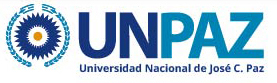 DOCUMENTACIÓN A PRESENTAR-CURRICULUM VITAE ACTUALIZADO-TÍTULO/S (COPIA)-FOTOCOPIA DEL DOCUMENTO NACIONAL DE INDENTIDAD (DNI)-CONSTANCIA DE CÓDIGO ÚNICO DE IDENTIFICACIÓN LABORAL (CUIL)-CONSTANCIA DE UNIFICACIÓN DE OBRA SOCIAL ANTE ANSES (CODEM)-PLANILLA DEL SEGURO DE VIDA OBLIGATORIO-DISCAPACIDAD (En el caso de padecer de alguna discapacidad deberá presentar la documentación que acredite dicha condición)Indicar con una X según corresponda-Soltero   -Casado-Separado legalmente-Separado de hecho-Divorciado/a		GRUPO FAMILIARIndicar con una X e indicar: Incompleto-Completo-En curso-Primario:                    _______________-Secundario:               _______________-Terciario:                   _______________-Universitario:             _______________-Posgrado:                     _________________Porcentaje de la actividad:-Docencia: ________ %-Investigación: ________%-Gestión: ________%-Extensión: ________%Ubicar domicilio en el gráficoOBSERVACIONES: _______________________________________________________Los datos consignados en el presente formulario revisten carácter de declaración jurada. APELLIDO Y NOMBRE/S:__________________________________________________DIRECCIÓN GENERAL DE RECURSOS HUMANOSRECIBIDO POR:  ____________________________________________FIRMA:   ___________________________________________________FECHA DE RECEPCIÓN:   ____________________________________DATOS PERSONALESApellido/s y nombre/s:DNI N°:                                                              CUIL:Fecha de nacimiento:Lugar de nacimiento:Ingreso al país:Número de pasaporte/País:Grupo sanguíneo:Perspectiva de género:Discapacidad:ESTADO CIVILNIVEL DE ESTUDIOSTÍTULONombre:Institución educativa:Año de egreso:TÍTULONombre:Institución educativa:Año de egreso:CARGO/S EN LA UNIVERSIDAD NACIONAL DE JOSÉ C. PAZÁrea en el cual se desempeña:Secretaría de la cual depende:DOMICILIOCalle:                                                                      N°:            Piso:           Depto.:Localidad:Provincia:Código postal:Teléfono particular:Teléfono móvil:Teléfono de familiar/allegado:Correo electrónico:FIRMA: __________________________             ACLARACIÓN: __________________________DNI: _____________________________              FECHA: _______________________________